Het betreft een variatie op 89912 Actualiteitenseminar (2Xplain), alleen wordt deze versie incompany verzorgt voor een groep met niet meer dan 25 deelnemers en variërend van 4 tot 4½ effectieve lesuren en ons inziens dus 60 Nirpapunten.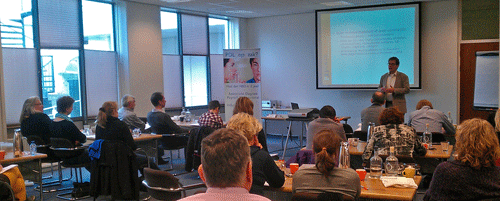 Veel nieuws tijdens PayRoll ActualiteitendagenEfficiënt en in heldere taal door Jos van Weert in één dag bijgepraat over de regelgeving voor uw vakgebied zoals die op 1 januari 2014 geldt.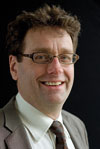 DoelgroepSalarisadministrateurs, beloningsadviseurs, payrollprofessionals, HR-medewerkers.VooropleidingVoor deze training is geen specifieke vooropleiding vereist. Programma Het is altijd voorbarig om al vroegtijdig een programma aan te kondigen. Zoals hierboven al vermeld, bemoeit de politiek zich tot in december met de kabinetsplannen en wordt het belastingplan vaak pas in de week voor het kerstreces definitief aangenomen. Het programma zal dus altijd aangepast worden aan de actuele ontwikkelingen. Doordat Jos van Weert er bovenop zit, wordt elk nieuws uit Den Haag meteen in het programma opgenomen.De hoofdlijnen:Traditioneel begint de dag met een vooruitblik op de loonstrook voor volgend jaar. Wat zijn de gevolgen van de wijzigingen voor de nettolonen van verschillende inkomens. Daarna komen punt voor punt die wijzigingen aan de orde. Belastingplannen 2014 Bezuinigen, maar hoe? Aanpassing werkkostenregeling en de strekking van het noodzakelijkheidsbeginsel Crisisheffing ook in 2014? Einde afdrachtverminderingen, wat nu? (bestel)auto van de zaakActualiteiten Arbeidsrecht Herziening ontslagstelsel, waaronder invoering van het transitiebudget Beperking aan contracten voor bepaalde tijd Ontwikkelingen rondom payrolling en uitzendarbeid, waaronder maatregelen om oneigenlijke constructies tegen te gaanSociale Zekerheid Uitwerking Sociaal Akkoord Herziening WW Premiedifferentiatie flex Pensioenaanpassingen   